Муниципальное бюджетное общеобразовательное учреждение Городковическая средняя школа Спасского муниципального района Рязанской области391072, Рязанская область, Спасский район, с. Лакаш. ул. Молодёжная, д. 2
Тел./Факс  (491)357-22-94, E-mail: spassk_gs@mail.ruМодель ученического самоуправления                                                 МБОУ "Городковическая СШ""РДШ - это мы"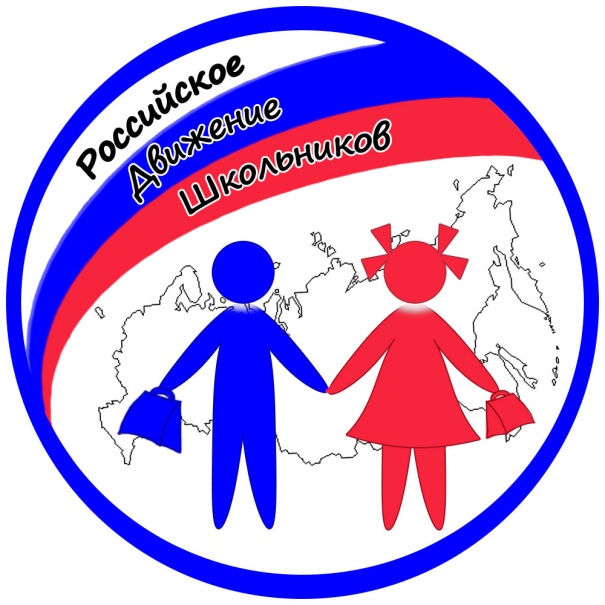 ВведениеРазвитие ученического самоуправления входит в компетенцию органов образования в соответствии с Законом Российской Федерации «Об образовании» и дает обучающимся, педагогам и родителям право участвовать в управлении образовательным учреждением .  Школьное самоуправление – это режим протекания совместной  и самостоятельной жизни, в которой каждый субъект может определить своё место и реализовать свои способности и потребности.Ученическое самоуправление - составная часть управленческого процесса школы, предоставляющая собой деятельность обучающихся, способствующая успешной жизни школы и саморазвитию личности в ней. В воспитательной системе школы особое место отводится развитию ученического самоуправления, а точнее соуправления. Опыт работы нашей школы в данном направлении подтверждает, что ученическое самоуправление является важным фактором социализации личности ребёнка, поскольку способствует формированию таких качеств, как самостоятельность, активность, инициативность, ответственность.	 В нашей школе самоуправление школьников рассматривается как важный элемент образовательной среды. Развитие системы ученического самоуправления имеет несколько основных целей. 	Во-первых, создание благоприятного психологического микроклимата. Работа школьного самоуправления позволяет учитывать мнение учащихся при планировании работы школы. Обсуждение важнейших вопросов школьной жизни в его структурах дает возможность решать проблемные ситуации, развивает самостоятельность и чувство сопричастности к жизни класса и школы. 	Во-вторых, школьное самоуправление учит принимать ответственные решения, воспитывает лидерские качества, т.е. способствует успешной социализации школьников. 	В-третьих, оно дает возможность привлечь внимание педагогов к коллективному мнению школьников. Учителя получают возможность решать многие вопросы жизни класса и школы более эффективно, опираясь на возможности самих учащихся.    	Одним из направлений  воспитательной системы школы является развитие школьного ученического самоуправления. В школе создана модель ученического самоуправления « РДШ – это мы».	 Модель ученического самоуправления «РДШ – это мы» обеспечивает, на наш взгляд, участие детей в управлении воспитательным процессом наравне с педагогами и родителями.    	 Традиции нашей школы являются частью работы органов ученического самоуправления.  Мы бережём их и передаём из поколения в поколение, что тоже является неотъемлемой частью воспитательного процесса. 	В годовой круг КТД органов ученического самоуправления входят традиционные праздники:                                                                                                                                	-    День Знаний, День Учителя, День пожилого человека, День матери, Смотр строя и песни, праздничный концерт, посвящённый международному женскому Дню 8 Марта, 23 февраля,  Вахты памяти посвященные празднованию Дня Победы;                                                                                  	- конкурсы рисунков, сочинений, проектных работ;	- социально-значимые акции «Больше кислорода», «Чистые берега», «День милосердия», «Георгиевская ленточка», "Мещерский патруль" и т.д.1.  Целеполагание Цель – создание условий для формирования творческой, социально-активной         личности на основе приобщения к общечеловеческим ценностям и содружества, родителей,  учителей и учеников разного возраста.                                                                        	 Задачи ученического   самоуправления:Обеспечить обучающимся возможность участия вместе с педагогами в прогнозировании, планировании, организации, исполнении и анализе учебно – воспитательного процесса. Формировать осознанную гражданскую позицию и ценностное отношение к себе и окружающим.Создавать условия, способствующие защите прав учащихся, их социализации и адаптации в обществе;Поддерживать самоуправленческую деятельность обучающихся, их участие в коллективной творческой деятельности, с учётом их потребностей и интересов.Принципы   построения  ученического самоуправления.добровольности творческой активностиравноправия всех обучающихсяколлегиальности принятия решений приоритетности прав, обязанностей и интересов учащихся гуманности по отношению к каждой отдельной личностипедагогического сопровожденияОжидаемые результаты:Повышение гражданской позиции школьников;Повышение заинтересованности в развитии школы;Возможность участия всех детей в управлении школой в соответствии с их способностями и возможностями;Увеличение занятости детей во внеурочное время;Улучшение нравственного, физического здоровья обучающихся;Активизация творческой деятельности обучающихся;Снижение количества детей, имеющих вредные привычки;В нашей школе педагоги- кураторы стараются оказывать консультативное, сопровождение деятельности органов ученического самоуправления.Модель  ученического самоуправления «РДШ – это мы»» опирается  на:реальные возможности школы, исходя из контингента обучающихся;финансовую обеспеченность школы;основные нормативные документы школы;сохранение и приумножение школьных традиций.Отличительными  признаки данной модели   являются:простота внедрения проекта в жизнь;вовлечение в процесс самоуправления детей разных возрастных групп;преемственность между основной и старшей  школой. Через систему самоуправления (соуправления) ребёнок социально определяется, у него формируется позитивный социальный опыт, происходит гражданское становление личности, решается проблема развития патриотических чувств. 2. Нормативно – правовой блок.Правовой основой развития ученического самоуправления в общеобразовательном учреждении являются:Всеобщая декларация прав человекаКонвенция  о правах ребёнкаКонституция Российской ФедерацииЗакон об образовании в Российской ФедерацииФедеральный закон от 24.07.1998 г. № 124- Ф3 «Об основных гарантиях прав ребёнка в Российской Федерации»Типовое положение об общеобразовательном учрежденииУстав МБОУ "Городковическач СШ"Положение об  ученическом самоуправлении3. Организационный блок.Структура уровней  ученического самоуправления школы.Школьное самоуправление имеет несколько уровней:1 уровень – индивидуальный.  	Каждый ученик школы имеет право избирать и быть избранным в  органы    ученического     самоуправления      с  учетом    личного    желания     и  рекомендации  классного  коллектива,  а  также  проявлять  инициативу  при  проведении любого дела, как школьного, так и классного.     Педагогические задачи:Стимулирование самостоятельной деятельности и инициативы учащихся под руководством классных руководителей.Создание условий для реализации творческого потенциала каждой личности.Воспитание ответственности за порученные дела.Обеспечение отношений сотрудничества между  учителями и учащимися.2 уровень –   уровень первичного коллектива. 	  Все  учащиеся  школы  являются  членами  классного  коллектива,  поэтому  основные  вопросы,  связанные  с  жизнедеятельностью,  решаются  в  первичном  коллективе.  Из представителей составляется Совет (актив)  класса. Высшим органом самоуправления в классе является Общее собрание  класса, которое собирается раз в месяц или по мере  необходимости. На   этом   уровне    ученическое     самоуправление      взаимодействует  непосредственно с классным руководителем, который представляет интересы  педагогического   коллектива   и   классным   родительским   комитетом.Педагогические задачиФормирование классного коллектива, анализ результативности работы актива.Воспитание ответственности за порученные дела.Расширение форм досуга молодёжи.Сплочение субъектов в дружный коллектив единомышленников3 уровень – уровень коллектива образовательного учреждения.       Главным   законодательным   органом   является Совет РДШ, который состоит из Совета школьников (5-7) и Совета волонтерского отряда"Горячие сердца" (9-11). 	Совет  РДШ собирается  1  раз  в  месяц. Он состоит из обучающихся 5-11-х классов.  Члены Совета являются связующим звеном между организаторами воспитательной внеклассной работы и классными коллективами в том числе и совета друзей природы Экоша (1-4 класс) , информируют классные коллективы о решениях Совета РДШ, участвует в планировании и организации внеклассной и внешкольной деятельности учащихся.	Председатель  Совета РДШ избирается ежегодно путем  проведения выборов органов школьного (ученического) самоуправления в МБОУ "Гордковическая СШ". Стать им может старшеклассник не моложе 14 лет.	На   этом    уровне   ученическое    самоуправление     взаимодействует  непосредственно   с   заместителем   директора   по   воспитательной  работе,   представителями педагогического  и родительского коллектива.Педагогические задачи:Разработка предложений ученического, педагогического, родительского коллективов по совершенствованию учебно-воспитательного процесса.Оценка результативности деятельности школы.Развитие интереса к учёбе, к совместной деятельности на благо школы, села, района, Отечества.Совершенствование учебно – воспитательного процесса на основе гуманизации.Структура школьного самоуправления "РДШ - это мы"Участники ученического самоуправления:в Совет РДШ  входят 2 представителя от обучающихся школы (5-11 класса);в Совет волонтерского отряда  по 2 представителя каждого направления работы РДШ обучающихся  8-11 классов;в Совет школьников по 2 представителя от  обучающихся 5-7 классов и 1 старосте 2-4 класса;в состав Совета РДШ, Совета школьников могут быть выдвинуты кандидатуры учащихся 5-11 классов, особо проявивших себя в общественной работе и по представлению Советов классов (не более 1 человека от класса);в Совет класса (актив класса) входят выбранные классом учащиеся (старосты), имеющие желание работать в Активе класса, быть в центре школьной жизни.4. Содержательный блок.Ученическое самоуправление предусматривает вовлечение всех обучающихся в управление делами. Создание действенных органов самоуправления, наделённых постепенно расширяющими правами и обязанностями, способствует формированию у школьников отношений товарищеской взаимопомощи и организаторских качеств, приобщению ученического коллектива и каждого  школьника к  организации своей жизни и деятельности, к самовоспитанию.              Содержание работы органов ученического самоуправления определяется исходя из ведущих видов деятельности, характерных для организации внеурочных занятий в школе. Такими видами деятельности являются:Познавательная деятельность – предметные недели, встречи с интересными людьми, интеллектуальные игры,  диспуты, конференции, консультации (взаимопомощь учащихся в учебе), разработка проектов и их реализация. Экологическая деятельность – забота о порядке и чистоте в школе, благоустройство школьных помещений и села, организация дежурства;Спортивно-оздоровительная деятельность -  организация работы спортивных секций, спартакиад, соревнований,  дней  здоровья; Художественно-эстетическая деятельность  - концерты, фестивали, праздники, конкурсы, выставки, встречи;Шефская деятельность – помощь младшим, забота о старших;Информационная деятельность – письменная информация о жизни классов школы; Профилактическая деятельность -организация дежурства по школе,  контроль за посещаемостью и порядком . Краеведческая деятельность – исследовательская деятельность, организация выставок и экскурсий и  др. 	Под каждый вид деятельности формируются органы самоуправления так, чтобы все обучающиеся класса входили в тот или иной орган. Рабочие органы называются центрами (секторами) дисциплины и порядка, учебным, культмассовым, трудовым, экологическим, спортивным и др. Каждый орган избирает путем голосования своего руководителя (старосты), которые составляют Совет класса.  	      У каждого члена классных органов самоуправления есть свои обязанности. Староста отвечает за работу каждого его члена, его заместитель – за выполнение плана работы в конкретный промежуток времени или в случае болезни председателя.   	     Совет класса имеет следующие функции: организация и проведение классных собраний и классных часов, коллективных творческих дел и других мероприятий; анализ деятельности своих членов; подготовка предложений членов классного коллектива в вышестоящие органы школьного самоуправления. Высшим органом самоуправления первого уровня является классное собрание.Примерная структура классного самоуправления.Структура Совета класса.Сфера деятельности классного самоуправленияСтароста Совета  класса:	- организует и планирует его работу, - созывает заседания Совета и председательствует на них.Заместитель старосты класса: - составляет план работы на четверть совместно с классным руководителем ( на основе предложений учащихся и общешкольного плана внеклассных мероприятий); - формирует коллективы для подготовки и проведения классных мероприятий;- контролирует выполнение поручений;- организует дежурство по классу, школе.Учебный сектор:- следит и помогает в учебе учащимся класса;- организует класс на активное участие в предметных олимпиадах;- осуществляет помощь классному руководителю в проверке дневников.Сектор дисциплины и порядка:- отвечает за дисциплину в классе;- осуществляет помощь классному руководителю в контроле за пропусками, опазданиями.Спортивный сектор:- организует и привлекает к участию в спортивных соревнованиях школы и района.- организует спортивные мероприятия в классе. Трудовой сектор:-  следит за сохранностью школьного имущества;-  организует работу по соблюдению чистоты и порядка в классе;-  организует акции добрых дел.Культмассовый сектор:-  организует проведение классных праздников, конкурсов, концертов, встреч с интересными людьми;-  принимает участие в подготовке к общешкольным мероприятиям;-  отвечает за организацию выходов в кино, театр.Редколлегия:-  отвечает за выпуск статей в газету школы и района.        -  оформляет классный уголок, поздравительные открытки и плакаты. Экологический сектор:-  забота о порядке и чистоте школы, прилегающей к ней территории, села;-  участие в экологических акциях.Сфера деятельности общешкольного самоуправления          На общешкольном уровне   содержание деятельности Центров Совета Волонтерского отряда и Совета школьников определяется также ведущими видами деятельности внеурочной работы. Системообразующей деятельностью ученического самоуправления  является социально-значимая деятельность школы.	Школьное самоуправление – это режим протекания совместной и самостоятельной жизни, в которой каждый           ученик может определить свое место и реализовать свои способности и возможности.	Для роста активности детского коллектива решающую роль играет  стиль взаимоотношений взрослых и детей,   важными чертами которого является вера в силы детей, стремление развивать и максимально использовать их инициативу, самодеятельность, воспитывать их самостоятельность в решении всех вопросов жизни коллектива. Там, где школьники не являются организаторами,  вместо этого играют в заседания, решения и протоколы, нет подлинного ученического самоуправления. Действующий орган ученического самоуправления – инициатор всех творческих дел, он отчитывается перед своими товарищами за проделанную работу, если член ученического коллектива самоуправления не справляется со своей работой, то в он в любой момент переизбирается или заменяется достойной кандидатурой.Ученическое самоуправление требует обязательного взаимодействия детей и педагогов. Дети нуждаются в помощи взрослого, особенно если у них есть проблемы в межличностных взаимоотношениях. Именно педагог, обладающий педагогическим опытом и психологическими знаниями, может вовремя предотвратить конфликт в коллективе, направить детскую деятельность в нужное русло, помочь ребенку в решении его проблем, в желании самоутвердиться. Именно помочь, а не выполнять за детей работу, иначе ребята будут формально относиться к своей должности. Чтобы дети на деле сами  стали организаторами определённых участков работы, недостаточно просто представлять им права, необходимо их научить выполнять свои обязанности и пользоваться своими правами.Место родителей в работе ученического самоуправления                               Союз семьи и школы – это важнейшие условия совершенствования воспитания. Ведь такое направление как ученическое самоуправление не должно быть в принципе организовано без участия семьи. Именно в семье формируется гражданская и социальная ответственность за самого себя, свою семью, окружающих людей, общество и Отечество. Прежде всего, в семье ребенок усваивает основные нормы социальной жизни. Поэтому родители и школа выступают в роли партнёров в учебно-воспитательном процессе. Родительская общественность поддерживает ученическое самоуправление школы и принимает участие в: - поддержке воспитательных программ для реализации воспитательных целей школы;- коллективно-творческих делах;- материально-техническом оснащении;- подготовке специальных методических выставок по проблеме ученического самоуправления;- пропаганде работы ученического самоуправления через средства массовой информации. Заключение.Организация самоуправления:Учит ребят умению руководить и подчиняться.Учить быть требовательными. Объективными, самостоятельными.Способствует воспитанию чувства ответственности и коллективизма.Вырабатывает правильное  отношение к критике.Создаёт условия для проявления и развития способностей каждого  ученика.Даёт возможность чётко и качественно организовать работу в классах, школе.Название центраВид деятельностиМероприятияУчебный центрПознавательная деятельностьпредметные недели, встречи с интересными людьми, интеллектуальные игры,  консультации (взаимопомощь учащихся в учебе), разработка проектов и их реализацияЭкологический  центрЭкологическая и трудовая деятельность организация дежурства по школе,  контроль за посещаемостью и порядком  забота о порядке и чистоте в школе, «Неделя добрых дел», акции по благоустройству школьных помещений разработка проектов и их реализацияСпортивный центрСпортивно-оздоровительная деятельностьпропагандирует здоровый образ жизни; вовлечение в  спортивные секции, организует и проводит спартакиады, соревнования,  Дни  здоровьяКультмассовый центрХудожественно-эстетическая деятельность  организует и проводит творческие дела, школы актива, концерты, фестивали, праздники, конкурсы, выставки, встречиПресс-центрИнформационная деятельностьсобирает и передает информацию всем субъектам образовательного процесса; проводит социологические опросы, анализирует их результаты;выпуск информационных листков газеты «Галактика» и др.Центр милосердия и добротыШефская помощьпомощь младшим школьникам в учебной и внеурочной деятельности; оказание помощи пожилым людям Краеведческий центрКраеведческая деятельностьисследовательская деятельность, организация выставок и экскурсий и  др. забота о старших